Сценарный анализ отношений России и ЕС в среднесрочной перспективе (10 лет) (группа участников курсов отыгрывала позицию России)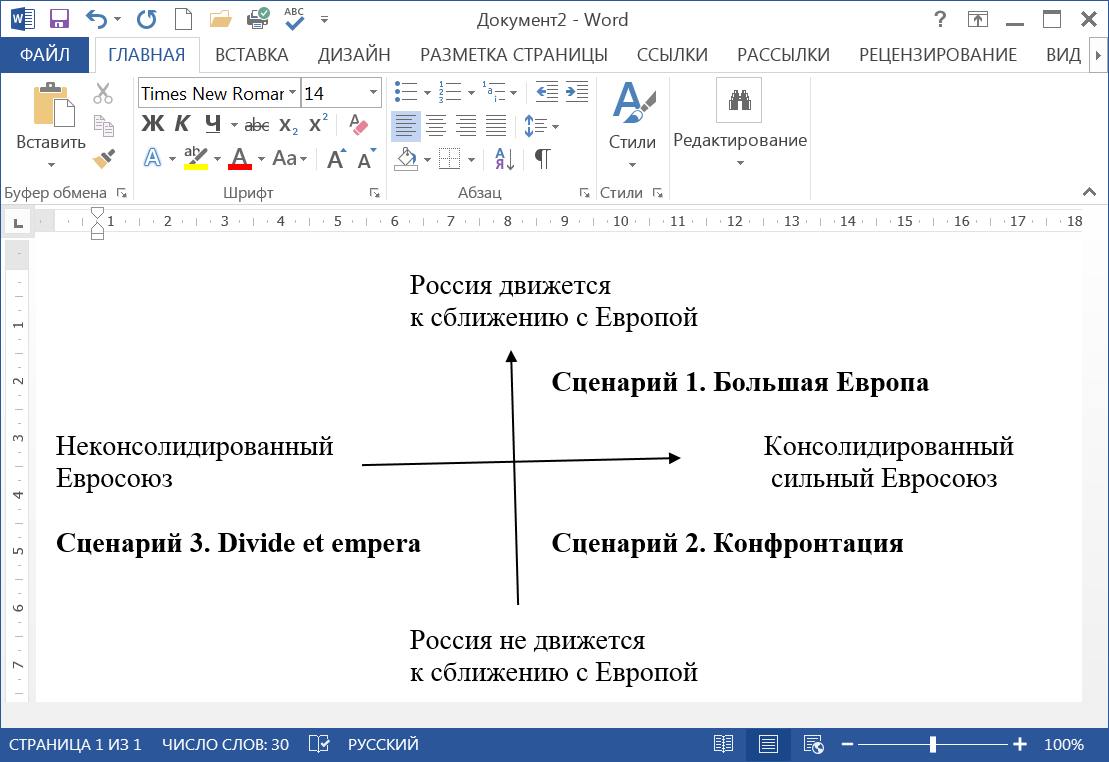 Сценарий 1. Минские соглашения реализованыПроведена конституционная реформа в Украине (автономия Востока), подтвержден нейтралитет Украины, отказ от вступления в НАТО или ОДКБВ США усилился изоляционизмЭкономическое сопряжение ЕС и ЕАЭС, а также  Украины, Грузии, Молдавии, создание зоны свободной торговли и движение к общему рынкуСопряжение ОДКБ и органов в сфере ОПБО ЕС (проведение совместных учений по борьбе с терроризмом, обмен опытом полицейских структур, борьба с наркотрафиком и др.)Усиление роли ОБСЕОбщее образовательное пространство России и ЕССовместные программы по освоению космоса, разработке ИИЛиберализация виз Россия-ЕССценарий 2.Сближение России с КитаемМинские соглашения не реализованыСанкции ЕС против России расширены, введены санкции за нарушение прав человекаРеализован проект «Новороссия» (непризнанный)Приднестровье отсоединилось, Молдавия присоединилась к РумынииНАТО разместила свои базы в Украине, Грузии. Ведется подготовка к вступлению этих стран в Североатлантический альянсСовет Россия-НАТО прекратил существованиеРоссия не является членом Совета ЕвропыСНВ-3 не был продленРоссия и США вышли из РСМД, новый договор о ракетах средней и малой дальности не был подписанРакеты США малой и средней дальности размещены в Польше Россия размещает ракеты в КалининградеВысок риск военного конфликта (в том числе из-за инцидента на границах)Сценарий 3.Усиливается изоляционизм СШАРоссия усиливает свое влияние на ЕС через ряд стран-членов (Венгрия, Австрия, Болгария), сближается с Италией и ИспаниейПостроен Северный поток-2В Европе все больше голосов получают правые и левые популисты, Москва взаимодействует с нимиМинский процесс замороженЕС не смог единогласно продлить санкции по Украине, но сохраняются санкции по Крыму